SCAMPO SUMMERDessert Menu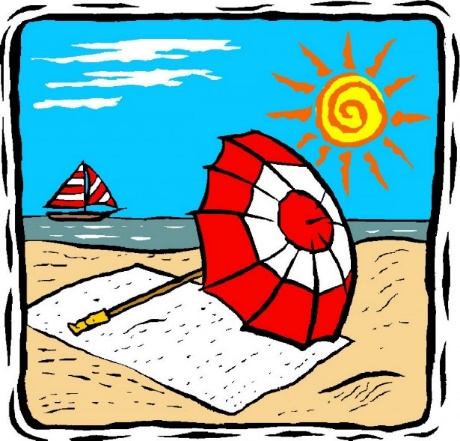 Lydia Shire’s Tiramisutia maria sabayon, espresso brittleDulce Chocolate Cremeuxroasted vanilla peaches, almond semolina cake, vanilla chantilly, plum sauce w/peach sorbetLimoncello & Blueberry Cakelimoncello & basil mascarpone cream, blueberry compote w/lemon crumbleChef Thomas’s Affogatoolive oil gelato, espresso w/thin chocolate cookies   Scampo Sorbetw/ brown sugar cookie$16Dessert Wine’18 Monella, Braida, moscato d’asti	                              12’14 Vin Santo del Chianti	                              16                                   ’18 Sauternes, Chateau Haut-Mayne 	                             21 Inniskillin, ‘Vidal’ ice wine	                              24              Port                                                     Ramos Pinto Ruby		                          12                                                     Ramos Pinto LBV		                          16                                                     Ramos Pinto 10 yr      		              25                                                     Robert Foley		                          28                                                     Smith Woodhouse 20 yr                              32                                                     Sandeman 40yr                                            40